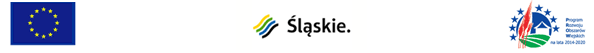    "Europejski Fundusz Rolny na rzecz Rozwoju Obszarów Wiejskich: Europa inwestująca w obszary wiejskie".Załącznik nr 2 do SWZZnak sprawy: ZP.IX.271.024.2021	Wykonawca:…………………………………………………………………………(pełna nazwa/firma, adres, w zależności od podmiotu: NIP/PESEL, KRS/CEiDG)reprezentowany przez:……………………………………(imię, nazwisko, stanowisko/podstawa do  reprezentacji)Zamawiający:Gmina WłodowiceUl. Krakowska 2642-421 WłodowiceOŚWIADCZENIE WYKONAWCY O NIEPODLEGANIU WYKLUCZENIU 
ORAZ SPEŁNIANIU WARUNKÓW UDZIAŁU W POSTĘPOWANIUskładane na podstawie art. 125 ust. 1 ustawy z dnia 11 września 2019 r.  Prawo zamówień publicznych (dalej jako: ustawa Pzp), Na potrzeby postępowania o udzielenie zamówienia publicznego pn.: „Budowa sieci wodociągowej wraz z odcinkami przyłączy w sołectwie Hucisko – etap I” prowadzonego przez Gminę Włodowice, ul. Krakowska 26, 42-421 Włodowice, oświadczam, co następuje:Oświadczam, że nie podlegam wykluczeniu z postępowania na podstawie art. 108 ust. 1 ustawy Pzp oraz art. 109 ust. 1 pkt 4 ustawy Pzp.Oświadczam, że zachodzą w stosunku do mnie podstawy wykluczenia z postępowania na podstawie art. …………. ustawy Pzp (podać mającą zastosowanie podstawę wykluczenia spośród wymienionych w art. 108 ust. 1 pkt 1, 2, 5ustawy Pzp). Jednocześnie oświadczam, że w związku z ww. okolicznością, na podstawie art. 110 ust. 2 ustawy Pzp podjąłem następujące środki naprawcze (procedura sanacyjna – samooczyszczenie):………………………………………………………………………………………………………Na potwierdzenie powyższego przedkładam następujące środki dowodowe:1) ………………………………………………2) ………………………………………………Oświadczam, że spełniam warunki udziału w postępowaniu określone przez Zamawiającego w Ogłoszeniu o zamówieniu oraz w Rozdziale 6 Specyfikacji Warunków Zamówienia.Oświadczam, że w celu potwierdzenia spełnienia warunków udziału w postępowaniu, określonych przez Zamawiającego w ogłoszeniu o zamówieniu oraz w Rozdziale 6 Specyfikacji Warunków Zamówienia (zaznaczyć właściwą opcję): polegam na zasobach innego/ych podmiotu/ów * nie polegam na zasobach innego/ych podmiotu/ów *.Nazwa i adres podmiotu/ów:…………………………………………………………………………………………………Udostępniane zasoby:………………………………………………………………………………………………………(wskazać podmiot i określić odpowiedni zakres dla wskazanego podmiotu, w przypadku zaznaczenia, iż Wykonawca polega na zasobach innego podmiotu w celu wykazania spełniania warunków udziału w postępowaniu).Oświadczam, że wszystkie informacje podane w powyższych oświadczeniach są aktualne 
i zgodne z prawdą oraz zostały przedstawione z pełną świadomością konsekwencji wprowadzenia Zamawiającego w błąd przy przedstawianiu informacji.